Приложение  6-13К  Приказу от 22.06.2016 г. №  344Секция № 13План работы методической секции учителей физической культуры, ОБЖ.Тема: «Формирование и развитие мониторинга образования, системы оценки качества образования и образовательных результатов».Руководитель РМО: Карташов Антон ВалерьевичМесто проведения: 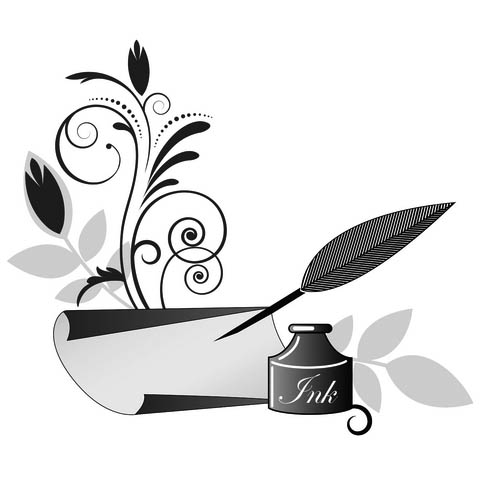 №Наименование мероприятияОтветственный1.- Приветствие. План  работы секции.Карташов Антон ВалерьевичДиректорМОУ  ДО «Турочакская ДЮСШ»2.-Итоги участия обучающихся в соревнованиях XV малой летней Олимпиады обучающихся Республики Алтай, посвященной 260-летию добровольного вхождения Алтайского народа в состав Российского государства и 25-летию основания Республики Алтай;-ГТО, Президентские игры, состязания;Карташов Антон ВалерьевичДиректорМОУ  ДО  «Турочакская ДЮСШ»3.Презентации  (Специфика дополнительных образовательных программ и программ внеурочной деятельности в современном  нормативно-методическом поле):- «Программы дополнительного образования»;-  «Отличия внеурочной деятельности и дополнительного образования»;План воспитательной работы педагогов дополнительного образования 2016-2017 уч.г. (Концепция развития воспитания);Заполнение, ведение и проверка журналов учета групповых занятий (правильность заполнения);Анализ работы МОУ ДО  «Турочакская ДЮСШ» за 2015-2016 уч.г.; План работы на 2016-2017 уч.г.Васильева Е.В. методист МОУ ДО  «Турочакская ДЮСШ»4.- Мастер – класс «Я – учитель здоровья»Киронда Н.Г. (педагог доп. образования МОУ ДО «Турочакская ДЮСШ»)5.-Результаты работы каждого педагога, школы.